PLAN DE APOYO ETICA Y VALORESGRADO: 6-3 6-4 PERIODO: 1DOCENTE: Sandra PedrazaESTUDIANTE: _________________________________________________________________El plan de apoyo debe entregarse desarrollado completamente, en hojas de block tamaño1.       Define el concepto de ética.2.       Define el concepto de valores.3.       Enumera, define e ilustra 10 valores.4.       Crea un crucigrama utilizando cada uno de los valores.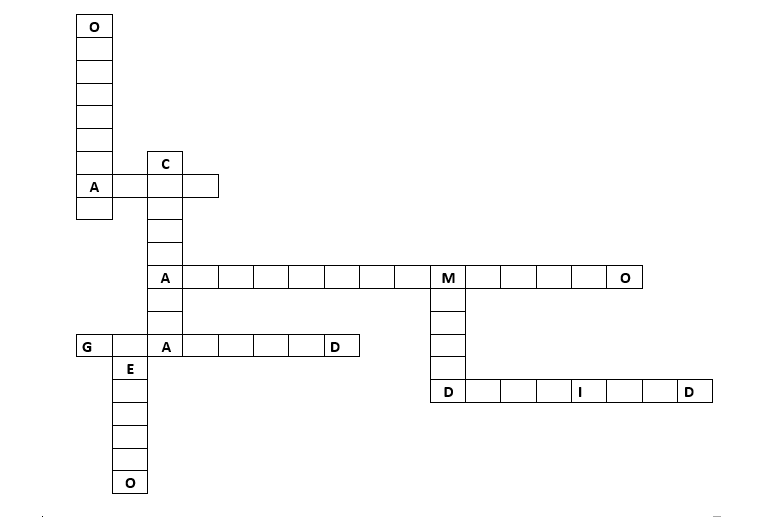 